Муниципальное дошкольное образовательноебюджетное учреждение«Детский сад общеразвивающего вида №12 «Берёзка»г. Дальнегорска с. СержантовоАдрес: . Дальнегорск с. Сержантово, ул. Ленинская, 10E-mail: mdoby12@yandex.ruТелефон: 8(42373)39-4-92Заведующий: Теребунова Наталья Геннадьевна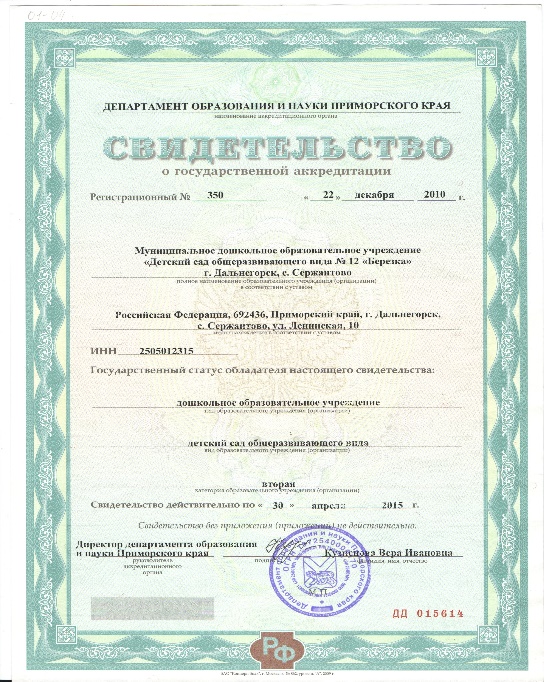 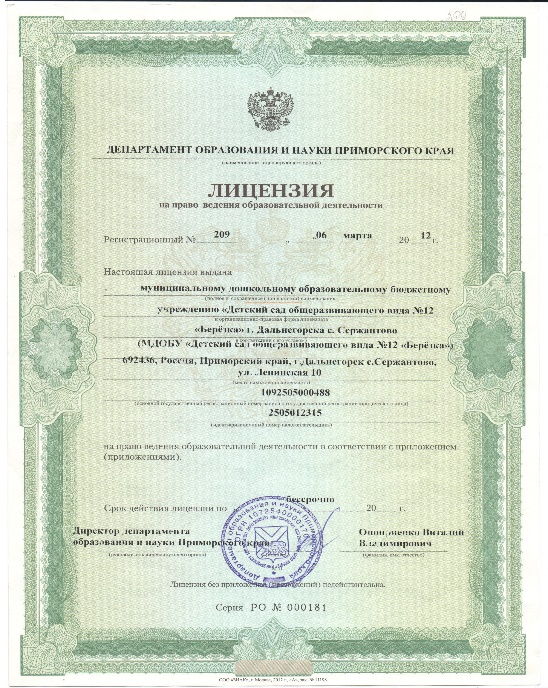 Проектная мощность детского сада рассчитана на 110 детей.Общее количество групп – 4, в том числе 1 группа детей раннего возраста, 3 дошкольные группы. Общее количество воспитанников– 73.Режим работы дошкольного учреждения – 12 часов, рабочая неделя – 5 дней. График работы: с понедельника по пятницу, с 07:30 до 19:30. Суббота, воскресенье – выходные дни.Дошкольное учреждение строит свою деятельность в соответствии с основной образовательной программы МДОБУ «Детский сад общеразвивающего вида №12 «Берёзка». Программа спроектирована с учетом ФГОС дошкольного образования, особенностей образовательного учреждения, региона, образовательных потребностей и запросов воспитанников и их родителей (законных представителей).Цель и задачи деятельности ДОУ по реализации основной образовательной программы определяются ФГОС дошкольного образования, Устава ДОУ, реализуемой комплексной программы «От рождения до школы» под редакцией Н.Е. Вераксы, Т.С. Комаровой, М.А. Васильевой., приоритетного направления:  художественно – эстетического развития дошкольников с учетом регионального компонента,  на основе анализа результатов, предшествующей педагогической деятельности, потребностей детей и родителей, социума, в котором находится дошкольное образовательное учреждение. Разработанная программа предусматривает включение воспитанников в процессы ознакомления с региональными особенностями Приморского края. Основной целью работы является развитие духовно-нравственной культуры ребенка, формирование ценностных ориентаций средствами ознакомления с культурой, историей, природой родного края. Локальный компонент программы представлен парциальной программой «Дальнегорск - моя малая родина».Коллектив ДОУ составляет 29 человек.  Воспитательно-образовательную работу осуществляют 9 педагогов: из них 8 воспитателей и 1 музыкальный руководитель.Педагоги награждены: - Почетной грамотой Министерства образования - 1 педагог;- Почетной грамотой Законодательного собрания Приморского края – 1;- Почётной грамотой департамента образования и науки – 3 педагога;- Почетной грамотой Главы города - 2 педагога;- Почетной грамотой начальника   Управления образования -  9 педагогов.   В детском саду имеется:4 возрастные группы (оснащены детской мебелью, оборудованием и пособиями для организации воспитательно – образовательного процесса). Музыкальный зал (имеется большой выбор костюмов для проведения утренников, атрибуты для организации развлечений и досугов).Физкультурный зал (имеется необходимое оборудование для развития основных видов движения, профилактики нарушения осанки).«Комната сказок» (с атрибутами русского народного промысла, для проведения непосредственно образовательной деятельности, викторин, литературных досугов). Методический кабинет (имеются методическая литература, практические разработки).Медицинский блок (кабинет медсестры, прививочный кабинет).На территории детского сада оборудованы детские площадки с малыми архитектурными формами, спортивным оборудованием.Воспитанники и педагоги ДОУ регулярно участвуют в городских, краевых, окружных, Российских, международных конкурсах.Участие детей. , двигатель В группе Участие педагогов.Возрастная категорияНаправленность группКоличество группКоличество детейОт 1,5 до 3 летОбщеразвивающая115От 3 до 4 летОбщеразвивающая114От 4 до 5 летОбщеразвивающая119От 6 до 7 летОбщеразвивающая125Характеристика кадрового составаХарактеристика кадрового состава1. По образованию                                        высшее педагогическое  образование -1. По образованию                                       среднее педагогическое  образование  92. По стажудо 5 лет      12. По стажуот 5 до 10 лет                                              12. По стажуот 10 до 15 лет                                            -2. По стажусвыше 15 лет                                               73.По результатам    аттестации высшая квалификационная категория  -3.По результатам    аттестации первая квалификационная категория    63.По результатам    аттестации Вторая квалификационная категория    23.По результатам    аттестации не имеют квалификационную  категории                           1ТемаВид деятельности УровеньКоличество участниковВыход1. «Русь православная»Конкурс детского творчества (рисунки) ЦДТ ДГО8Благодарность2. «Люблю тебя, мой край родной»Выставка детского творчестваЦДТ ДГО6-3. «Люблю тебя, мой край родной»Концерт детского творчестваЦДТ ДГО8-3. «Зелёный огонёк»Смотр – конкурс ДОУ ДГОДОУ ДГО5Грамота4. «Мир вокруг нас»Конкурс творческих работМеждународный дистанционный2Диплом 5. «Письма он приносит в дом»Конкурс творческих работМеждународный дистанционный3Диплом 6. «Там на неведомых дорожках...»Конкурс творческих работМеждународный дистанционный2Диплом 7. «Твори добро»Концерт детского творчестваОкружной фестиваль детского творчества17Грамота8. «Твори добро»Выставка детского творчестваОкружной фестиваль детского творчества12ГрамотаТемаМероприятиеКоличествопедагоговКоличество представ.материаловВид материалаВыход1. «Зелёный огонёк»Смотр – конкурс ДОУ ДГО2Грамота2. «Современные технологии взаимодействия с детьми» Неделя педагогического мастерстваДОУ ДГО42разработка конспектаБлагодарность 3. «Родительская премия «Любимый педагог»Первый народный конкурс департамент образования  и науки Приморского края4I этапнародное голосованиеДиплом4. «Развитие монологической речи детей дошкольного возраста с использованием наглядного моделированияСтенд УМЦ11обмен опытом-5. «Люблю тебя, мой край родной»Концерт детского творчества11номер художественной самодеятельности6. «Взаимодействие музыкального руководителя и воспитателя по музыкальному воспитанию детей вне учебной деятельностиРМО музыкальных руководителей11обмен опытом-7. «Твори добро»Окружной фестиваль детского творчества23номер художественной самодеятельностиГрамота8. «Твори добро»Окружной фестиваль детского творчества 512выставка детского творчестваГрамота9. «Русь православная»Конкурс детского творчества 58рисункиБлагодарность10. «Мир вокруг нас»Международный дистанционный конкурс22творческие работыСертификат11. «Там на неведомых дорожках...»Международный дистанционный конкурс22творческие работыСертификат12. «Письма он приносит в дом»Международный дистанционный конкурс24творческие работыСертификат13. «Преемственность ООП и НОО в условиях введения ФГОС»Семинар МОБУ СОШ №12 МДОБУ №12.42презентация- 